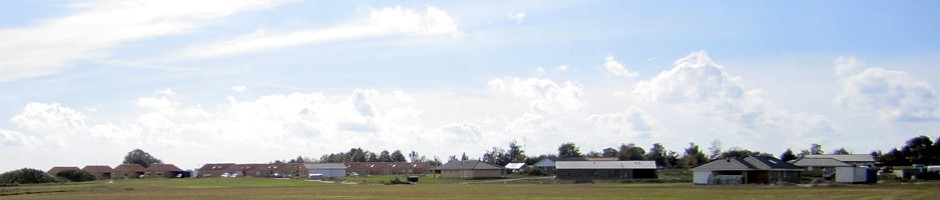 DagsordenspunktBemærkningerVelkomst og dagsorden Valg af ordstyr Ida SolborgValg af referent Kim Just ChristensenValg af 3 stemmetællere35 fremmødte og 9 fuldmagterEkstraordinær generalforsamling den 15. August 2019. Klokken 19:30 Fremlægning af bump forslagBrian fremlagde de forskellige forslagDer var en masse spørgsmål fra de fremmødteAlle forslag har midlertidig fjernelse af bump inkluderet, dette er et stort emne under mødet.Ved afstemning er der et klart nej til alle forslag, da de alle indeholder midlertidig fjernelse af bump, der var snak om bare at fjerne det midlertidige fra forslaget, men dette vil jo ændre alle forslag og de personer der havde fuldmagter med ville ikke kunne stemme ud fra dette, plus at de beboere der ikke var fremmødt også skal have chancen for at stemme på de nye forslagefterfølgendeBestyrrelsen og bump gruppen skal mødes for at tale det hele igennem og derefter forberede nye forslagEvt.